BON COURAGE!!! (sg)Donner son avis ; glosor.eu
raconter4QUELQUES CONSTRUCTIONS DIFFICILES EN FRANÇAISjag har just slutat skolanfilmen har just börjathan har just förståttvi har just vunnit 1 miljonhon har just gift sigjag har just städatjag ska diska i morgonhon ska börja skolan på måndagjag har börjat på bokenhar du läst klart (sluta) tidningen?ska vi gå ut?jag är klar om 5 minuterhon gör alltid läxorna på en kvarthan gjorde läxan på 5 minuterför 20 minuter sedanjag diskar under det att du städar (medan du städar)under denna tidefterinnan jag kommer ska jag köpa en blommajag har rättdu hade rätthon har felhan hade felconstruction4v6; glosor.eu..........croisière/.......... village/..............maison/........fleur/.........jardin/.........relation/...........discussion/......... fois/...........cambriolage/..........fille/.........bon ami/...........bonne amiephrasesconstr4; compnom4; maison être; maison être; perso2 – 4 – 6 ; construverbes1; prépositions ; verbes+prépo ; verbes+pré2 ;constructions verbale; blanc; pdf6002 exercices oraux de la grammaire les  pronoms personnels les pronoms personnels (je ne m’en suis rendu compte, j’y vis)phrases et expressions diversesCroire (« tout court ») : Exemple : ‘ Je crois.’ ==> Signifie : ‘ Je pense que oui, je suis d’accord.’ mais également ‘ Je suis croyant.’ (d’un point de vue purement religieux)Croire que… : 1 - Son utilisation suppose, avec l’emploi de l’indicatif, que l’on admette la certitude. Exemple : ‘ Je crois qu’il est l’heure de partir.’ ==> Cela signifie : ‘ Je suis certain(e) qu’il est l’heure de partir.’ 2 - Son utilisation, avec l’emploi du subjonctif, suppose le doute voire même le caractère quasi impossible. Exemple : ‘ Croyez-vous qu’il vienne à cette soirée ? ‘ ==> Cela signifie : ‘ Êtes-vous sûr qu’il vienne ? ‘ (supposant qu’il ne va pas venir).Croire quelqu’un : cela signifie que l’on a confiance en ce que cette personne nous dit, que l’on ne remet pas sa parole en doute. Exemple : ‘ Tu me dis que tu es informaticien, je te crois. ‘Croire en quelqu’un (ou quelque  chose)  : cela signifie que l’on a confiance en la personne ou la chose dans sa globalité, on ne la remet pas en doute, on s’y fie. Exemple : ‘ Je crois en vous, et je sais que vous allez y arriver. ‘Croire à une chose : on utilise ‘ croire à.. ‘ dans les cas suivants : croire à l’astrologie, à la voyance (ce sont des exemples non limitatifs). On s’y fie, on a foi en l’efficacité de ce auquel on croit.Croire à quelqu’un : même cas de figure mais pour des personnes ==> croire aux astrologues, aux voyants.Verbes et prépositionsVerbes suivis d'un nomLES PRONOMS PERSONNELS 2ex)	Je vois la voiture là-bas. Jag ser bilen därborta.	Je la vois là-bas. Jag ser den därborta.	Il connaît ta sœur. Han känner din syster.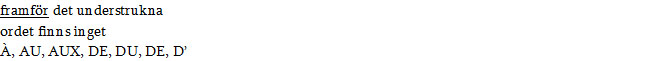 	Il la connaît. Han känner henne.	Tu détestes mon frère. Du avskyr min bror.	Tu le détestes. Du avskyr honom.	Elle aime tes parents. Hon gillar dina föräldrar.	Elle les aime. Hon gillar dem.	Je comprends le problème. Jag förstår problemet.	Je le comprends. Jag förstår det.	Elle cherche ses clés. Hon letar efter sina nycklar.	Elle les cherche. Hon letar efter dem.	HONOM, HENNE, DEN, DET, DEM heter på franska LE, LA eller LES om ingen preposition står framför de ord som skall bytas ut. KOM IHÅG ATT LE, LA, LES skall stå FRAMFÖR VERBET!!!ex) Il téléphone à Marie. Han ringer till Marie.	Il lui téléphone. Han ringer (till) henne.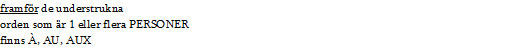 	Elle écrit à ses enfants. Hon skriver till sina barn.	Elle écrit aux enfants. Hon skriver till barnen.	Elle leur écrit. Hon skriver till dem.	Tu donnes une rose à ton professeur. Du ger en ros till din lärare.	Tu lui donnes une rose. Du ger honom en ros. (Du ger en ros till honom)HONOM, HENNE och DEM (i betydelsen TILL HONOM, TILL HENNE, TILL DEM) heter LUI eller LEUR i franskan. Då skall ordet alltid föregås av A (AU, AUX, À LA).Om det INTE ÄR PERSONER HETER DET Y, vilket alltid betyder DÄR, DIT:ex) Il va à la gare. Han går till stationen.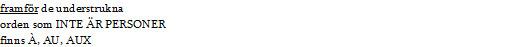 	Il y va. Han går dit.	Tu travailles au cinéma. Du jobbar på biografen.	Tu y travailles. Du jobbar där.	Elle habite aux États-Unis. Hon bor i Förenta Staterna.	Elle y habite. Hon bor där.Vid ord och uttryck som föregås av ORDET DE (DE, DE LA, DU, DES, DE L’) byts det alltid ut mot ordet EN :ex) Il rêve de partir. Han drömmer om att åka iväg.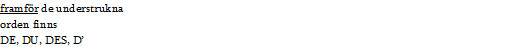 	Il en rêve. Han drömmer om det.	Vous buvez du café. Ni dricker kaffe.	Vous en buvez. Ni dricker det.	Ils volent des bonbons. De stjäl karameller. (karamellerna)	Ils en volent. De stjäl det. (dem)		KOM IHÅG ATT DESSA S.K. PERSONLIGA PRONOMEN ALLTID STÅR FÖRE VERBET!!!!!	LES PRONOMS PERSONNELS 4regler:corrigéDonner son avis ; glosor.eu
raconter4QUELQUES CONSTRUCTIONS DIFFICILES EN FRANÇAISconstruction4v6; glosor.euune croisière/un village/ une maison/ une fleur/ un jardin/ une relation/une discussion/ une fois/ un cambriolage/ une fille/ un bon ami/ une bonne amiephrasesconstr4; compnom4; maison être; maison être; perso2 – 4 – 6 ; construverbes1; prépositions ; verbes+prépo ; verbes+pré2 ;constructions verbale; blanc; pdf6002 exercices oraux de la grammaire les  pronoms personnels les pronoms personnels (je ne m’en suis rendu compte, j’y vis)phrases et expressions diversesLES PRONOMS PERSONNELS 4exercices de français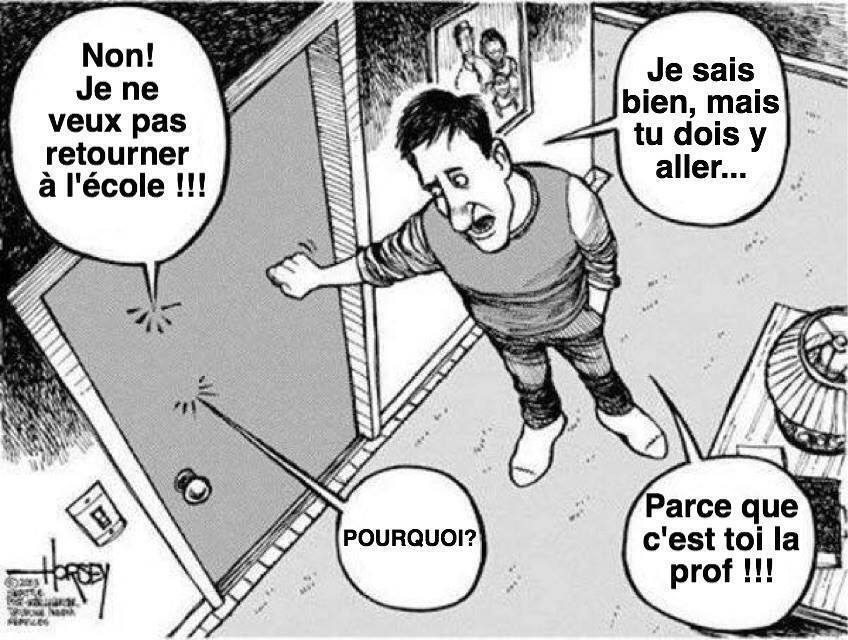 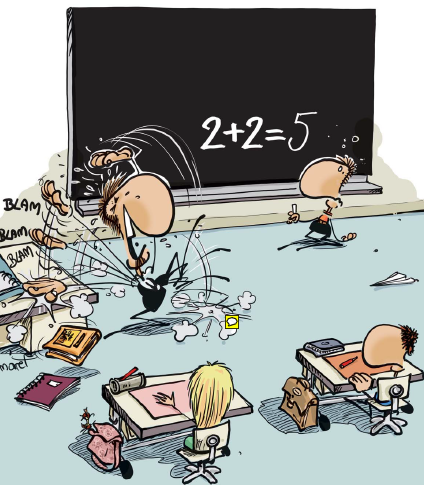 niveau 4det är min åsiktjag, jag tyckerenligt min meningvad gäller migjag trorjag är av åsikten attjag anser attjag är övertygad attenligt migför migdet som verkar viktigt för mig, det ärjag, personligenför min delmin idé, min känsla, min åsikt, det är attsett från mig, utifrån migdet som räknas i mina ögon, det ärsådan är min övertygelsejag har ingen aning (om det)jag har ingen åsikt i denna frågadet beror påja, men ändådäremotjag frågar mig omman får inte glömma attman får inte glömma (bort att se)jag skulle vilja påpeka för erman måste även anse attni har glömt att säga attni har kanske rätt menjag förstår inte varförni kommer inte att få mig att tro attskulle det inte snarare varaskulle man inte snarare behöva....skulle man inte hellre kunna säga attdet tycks migtycker du inte att.... ?jag har intrycket av attsäkert, utan tvivelsäkerligen, säkertkanske så attdet är mycket möjligti principacceptera att det är så menom ni villså kan man sägavarför inte ! det hade jag inte tänkt påjag vet inte om jag har förstått riktigt, menvad vill ni säga med det där ?vad menas med.... ?kan ni precisera er tanke ?kan ni förklara för mig...?jag håller med, jag går med påjag håller med (+substantiv)jag är förjag är för attjag är favorabel tilljag är favorabel till attjag är (absolut) anhängare av attjag är övertygad attjag är övertygad/säker attjag är helt och hållet överensjag är helt och hållet av din åsiktni har rättdet är uppenbartsjälvfallet, givetvisdet är precis det jag tyckerdet är inget att diskutera omsjälvklart !utan något som helst tvivelnaturligtvisjag sade det till digjag håller fullständigt med det ni sägerjag är asbolut inte överensjag är inte alls överensabsolut inte !ni har feldet ni säger är absurdtdet är inte helt och hållet min åsiktjag håller inte med er på den punktenni har fel att stödja den åsikten jag tycker/tror inte att ni har helt och hållet rättjag beklagar men det är omöjligt att dela er åsiktjag är inte säker att denna metod är perfekt anpassaddet är historien omden här artikeln pratar om en manen man som blir kär i sin grannehan blev kär i sin bästa kompis fruden här kvinnan är säkert inte kär i honomvad händer då ?vad hände ?den här mannen heter Marcelhans granne, Fanny, är gift sedan 11 år tillbakadet är ett lyckligt hushållmen Marcel är inte lycklighan vill ha denna kvinna (säg : han har lust till)han är mycket kär i henneMarcel har ingen fru längre, han är änkemanhan bästa kompis det är LaurentLaurent det är hans grannes fruhan måste hitta en lösningen dag skall han presentera sin faster för Laurenthans faster Amélie är en mycket vacker kvinnahan hoppas att Laurent kommer att falla för Amélies charmAmélie kommer att bli inbjuden flera gånger till paretså småningom kommer hon att bli parets bästa väninnaMarcel börjar att hoppasoch en dag knackar Laurent på hans dörr och säger :Marcel, jag måste prata med digMarcel börjar att drömma och att tro på sin chansse här Marcel, jag kommer till dig för att säga att vi separerar Fanny och jagjaså ! men det är synd ! vad tråkigt det är!åh ja, men vi älskar inte varandra längrevad hände ?hon stack med en annan....åh nej, inte det, tänker Marcel....lämnade hon dig för en annan ? men det är fruktansvärt!ja, men hon lämnade mig snarare för en (f) annan....för en (f) annan.... ? jag förstår ingentingefter 11 års giftemål, hade hon förstått att hon tyckte mer om kvinnor än om män....otroligt, vilken otrolig historia !och se där, du presenterade Amélie för oss....vad Amélie, min faster, vad har hon i den historien att göra ?min fru, Sophie, blev kär i Amélieoch de stackmen ja, de har slagit sig ner hos Amélie, i hennes lanthusjag är ledsen Laurent, jag ville inte det härvad, förlåt ? du ville inte det här ? vad vill du säga?nej, nej, ingenting, jag är ledsen att ha presenterat Amélie för digåh det ja, men det gör ingenting, vet du, vi höll på att separera precis innan vi lärde känna hennejaha, verkligen ?ja, jag skall säga dig sanningen : samma dag som du presenterade Amélie för mig, avslöjade min fru något för migja, vad sade hon ?att hon ville lämna mig därför att hon hade blivit hemligt kär i min bästa vän....dunej, det är inte sant ?jo, jo, men sedan kom Amélie och öppnade ögonen för henneVILKEN HISTORIA ! Och ni ? Känner ni verkligen era grannar ?just ha gjort någotska göra någotgörandes dumheteren granne som heteren granntjej som jag känneren mycket god killkompisen mycket god tjejkompishon är orolighon oroar mighon vill ringajag vill öppna dörrenhamnenOmblines husknacka på dörrenderas hus (1 hus)deras hus (flera hus)Paul och Sophiede ringer till polisenhan börjar attepisoden börjar med Sophie somhon har försvunnithon är försvunnenhon har kommit tillbakaPaul och Sophie sågPaul och Sophie är mycket förvånadeen blomma i trädgårdenOmbline gicksäga – han sägerhon var nöjdhon är olycklighan är rädd för Sophiehan är rädd för Sophie skulljag fortsätter att arbetahan försöker att ringa till polisende tror att hon är sjukutan att sägaSophie läser – Sophie har läst/lästeen galning har stuckithon vaknadePaul lyssnar i hemlighet/hemligtderas sakerhan sade att han sågunder det att Paul arbetarunder vinternde besöker muséetde besöker sin grannemittemot fönstret på Omblines hushan frågadedet nya grannparethan blev/han har blivitpolisen har tagitPaul förstårjag går hemdu går in i husethan går till Omblinehan bestämmer att knacka på dörrenursäkta sigde ursäktar sig att ha ringttvå olika historier(allt)sedansedan, därefterjag har mycket pengarhan begär pengarhan arbetar för att glömmahan arbetar för att hans fru skall vara lyckligMichel utpressar OmblineMichel utpressar henneMichel har utpressat henneMichel har hjälpt OmblineMichel har hjälpt hennehistorien avslutas/slutarhos demMichel kräver/begär 2000 euro av hennebegära något av någonMichel begär dethan ville/han har velathan stal/han har stulitnär hennes man dogoregelbundna verb i presens 3 :e person singularpå grund avdet är hon som har manipuleratgå/åka i fängelsehan hör mannen pratahan har sprungithon har gått hemjag har tittatdu gick på biode åkte ivägni har sagtvi gick uthon komhan har settni har anläntjag har tvättat bilenjag har tvättat mighon har spelatde stannadeparet kom/har kommitPaul och Sophie har åkt ivägen man öppnade/har öppnat dörrenhamnenPaul och Sophie har bestämt attåka på semestervi skall på semester till Norgehon hade försvunnitPaul och Sophie åkte tillbakaPaul och Sophie är de enda vännernahans/hennes granne (m), hans/hennes granne (f)paret åkerSophie säger att hon är oroligOmblines trädgårdPaul och Sophies husSophie ringer till polisen för att hitta Omblinejag arbetar för att glömmahan vill åka ivägi huset fanns det en man (var det en man)texten handlar om ett par som heterbe någon att göra någothan ber sina grannarPaul och Sophie ber sina grannarSophie tror att mannenhon säger att hon skall titta på deras husSophie såg att Omblinedet finns många husett kvarterde bor i huset sedan 10 år (tillbaka)det är för 5 årvara rädd förSophie är rädd för någothon har blivit som en mamma för Sophiesäga något till någonmannen säger till dem att han är Omblines brorsonbrors/systerdotterföljande dagnästa dagen mäklarbyrådet var en gångde har sagt till en granne att kasta ett ögaen episod – episodenprata/handla om ett pareftersom hon gillar smånotiserhan tror henne intehan går till trädgårdenen gammal änkakasta ett öga på deras/hans husmannen säger till demde bor i ett bostadskvarterjag vet inte var min mobil ärhan sade ingenting – hon har inte sagt någotjag tycker attjag vill fortsätta att titta på denna seriehon har läst att en galning har stuckit från ett sjukhusde skall på en kryssningde skall göra/åka på en kryssningi början av filmennära deras husnågot konstigten man har stuckitréussir à faire qchrefuser deressembler àse souvenir derappeler qch à qnaider qn à faire qchobéir à qnaimer qnrépondre à qnengueuler qntéléphoner à qndemander qch à qnrencontrer qnappeler qnraconter qch à qncroire qncroire en qncroire à qchpiquer qch à qnmentir à qnhon hjälper sin mormorhon hjälper hennevi ringer till lärarenvi ringer till honomvi ringer Stefanvi ringer honomhan frågar polisen om vägenhan frågar honom om vägeneleverna lyder lärarnaeleverna lyder demläraren skäller ut sina eleverläraren skäller ut demJoel svarar lärarenJoel svarar honomStella liknar min kusinStella liknar hennehon begär ordethon begär dethon frågar sina föräldrar om någothon frågar dem om någotljuger Marcus ?nej, jag tror honomStefan tror honom ocksåElla tror inte på dighunden lydde sin husse (mästare)hunden lydde honomjag ringde Moa (t)jag ringde hennejag ringde Fridajag ringde henneTheodor stal godis från RossTheodor stal godis från honomValentina glömde sin bror på snabbköpetValentina glömde honom på snabbköpetCarina berättade hemligheten för elevernaCarina berättade hemligheten för demCarina berättade den för elevernaCarina berättade dem (dvs hemligheterna) för elevernahan har ljugit för sina bröderhan har ljugit för demvi har träffat den kända skådespelerskanvi har träffat hennejag ”gjorde” ett leende till den snygga tjejen på bussenjag « gjorde » henne ett leendehon minns sitt dåliga betyghon minns detpolisen påminde bildåren om lagarnapolisen påminde honom om lagarnajag älskar digälskar du mig?ser du mig?jag känner Marcelkänner du honom?jag ser dina glasögonjag ser demhon tar smyckenahon tar demjag har sett skådespelarna (jag såg)jag har sett dem (jag såg dem)har du tagit smyckena?har du tagit dem?har du tagit de vackra lamporna?har du tagit dem?tror du mig?ni tror migjag tror(tycker) att han har ett problemjag tror(tycker) dethan tror att jag är dumhan tror dethon äter godishon äter detmin bror bor i en stor villamin bror bor därjag ringer till polisenjag ringer till demhan minns dighan minns detjag har lust att åka iväg långt härifrånjag har lust med detoch du, har du också lust med det?je vis dans un appartement je me rends compte du volil se souvient du braquageje me suis sentie en sécurité dans ma maisonvous parlez du problème?je n’avais pas envie d’aller dîner chez des amis tu as envie de venir avec moi?det stör migdet störde dem inte (detta hade inte stört dem)je n’arrive pas à passer à autre choseje n’ai pas vu les cambrioleursdet går inte att göra något åt det (ingenting hjälper)de rörde mig inte (de har inte rört mig)si j’avais surpris les voleursen morgon då han åt frukosten dag då jag städadeen kväll då hon tittade på teveringde telefonenbörjade det regnafick jag plötsligt ont i ryggenjag skulle aldrig ha tänkt/trott attjag var i en period då jag arbetade enormt mycketjag är räddjag är förbannad, ilskenjag är förbannad attjag skulle vilja ta sakerna med lätthetförgäves ha gjort någontinghan arbetade förgäves hela nattendet skulle ha kunnatkort tid därefterta tid att, ta sig tid atthan tog sig tid att läsa bokenhon hade tagit sig tid att diska ordentligtjag trodde jag skulle få en hjärtattackjag tror att jag skulle ha varit chockadtraumat är djuptskadan är mycket djupdet är en fråga som spökar, som jag är fixerad vidgenom inbrott, genom att bryta sig injag satte på musikde tog (har tagit) smycken, pengar, kläderde hade tagit pengarna i min väskadet saknas ingentingdet saknades ingentingdet saknades massor av sakerjag kan inte göra något åt detVerbes suivis directement de l'infinitif Verbes suivis directement de l'infinitif Verbes suivis directement de l'infinitif Verbes suivis directement de l'infinitif adorerdescendrelaisserrentreraffirmerdésirermonterretourneraimerdétesternierrevenirallerdevoirusersavoirapercevoirécouterparaîtresemblerassureremmenerpartirsentiravoir beauentendrepensersortiravouerentrerpouvoirsouhaitercompterenvoyerpréférervenircourirespérerprétendrevoircroirefaillirse rappelervouloirdaignerfairereconnaîtredéclarerfalloirregarderVerbes suivis de la préposition à devant l'infinitif Verbes suivis de la préposition à devant l'infinitif Verbes suivis de la préposition à devant l'infinitif Verbes suivis de la préposition à devant l'infinitif s'accoutumer àconduire àforcer àpousser àaider àconsentir às'habituer àse préparer àamener àconsister àhésiter àrenoncer às'amuser àcontinuer àinciter àse résoudre às'appliquer àdécider às'intéresser àrester àapprendre àse décider àinviter àréussir àarriver àemployer àjouer àservir às'attendre àencourager àse mettre àsonger àautoriser às'engager àobliger àsurprendre àavoir àenseigner àparvenir àtarder àchercher às'essayer àpenser àtenir àcommencer àêtre décidé àpersister àtravailler àcondamner às'exercer àse plaire àparvenir àVerbes suivis de la préposition de devant l'infinitifVerbes suivis de la préposition de devant l'infinitifVerbes suivis de la préposition de devant l'infinitifVerbes suivis de la préposition de devant l'infinitifs’abstenir dese dépêcher dese hâter deprier deaccepter dedésespérer deinterdire depromettre deaccuser dedire dejurer deproposes deachever dedouter dese lasser depunir des'agir deécrire de*manquer derappeler de(s’) arrêter des’efforcer demenacer derefuser deattendre deempêcher demériter deregretter deblâmer des'empresser (lemourir deremercier decesser deessayer de,négliger dereprocher dechoisir des'étonner deobliger derésoudre decommander deêtre obligé des'occuper derêver decommencer deéviter deoffrir derire deconseiller de(s')excuser deoublier derisquer decontinuer defaire exprès depardonner desouffrir deconvaincre defaire semblant depermettre desoupçonnercraindre dese fatiguer depersuader dese souvenir dedécider de(se) féliciter dese plaindre desuggérer dedéfendre definir deprendre soin detâcher dedemander dese garder (lese presser detenter deVerbes suivis d'un complément d'objet direct (sans préposition)Verbes suivis d'un complément d'objet indirect introduit par àVerbes suivis d'un complément d'objet indirect introduit par deapprouver (quelque chose ou quelqu'un)s'adresser àattendre (quelque chose ou quelqu'un)s'amuser àchercher (quelque chose ou quelqu'un)s'attendre àdépendre deécouter (quelque chose ou quelqu'un)jouer à (un jeu)jouer de (un instrument)espérer (quelque chose ou quelqu'un)s'opposer àmanquer depayer (quelque chose ou quelqu'un)passer du temps àse servir depleurer (quelque chose ou quelqu'un)plaire àse souvenir deregarder (quelque chose ou quelqu'un)renoncer àréussir (quelque chose)répondre àressembler àservir àtéléphoner àappartenir à qnCette bague appartenait à mon arrière-grand-mère.faire attention à qn/qchNous n'avons pas fait attention à cela.faire confiance à qnJe fais confiance à Martine.faire référence à qn/qchVous faites référence à ce livre.jouer à qchIl joue à quelque chose de dangereux.manquer à qnIl manque beaucoup à ses amis.obéir à qnCe chien obéit à tout le monde, sauf à son maître !penser à qn/qchIl pense à son avenir.plaire à qnCette histoire va beaucoup plaire à mon frère.réfléchir à qchVous avez bien réfléchi à votre projet.s'associer à qn/qchJe m'associe à votre combat.s'attendre à qchJe ne m'attendais pas à cette réponse.s'habituer à qn/qchElle s'habitue à sa nouvelle vie.s'intéresser à qn/qchIl s'intéresse à cet écrivain.s'opposer à qn/qchIl s'oppose à ce changement.téléphoner à qnElle téléphone à ses amis.tenir à qn/qchElle tient à son indépendance.Tu connais Alicia? känner du henne ?il vole la voiturehan stjäl denelle aime les bonbonshon tycker om demje prends mon vélojag tar dentu achètes des pommesdu köper detelle veut des poireshon vill ha detil demande à son professeurhan frågar honomTheodor demande à ses frèresTheodor frågar demje demande au roijag frågar honomelle pose des questions aux élèveshon ställer frågor till demelle pose des questions aux élèveshon ställer det till elevernail va au cinémahan går ditGustaf travaille à la banqueGustaf jobbar därLiva rêve des bananesLiva drömmer om detAstrid corrige vos testsAstrid rättar demdet är min åsiktc’est mon opinionjag, jag tyckermoi, je penseenligt min meningà mon avisvad gäller migen ce qui me concernejag trorje croisjag är av åsikten attje suis d’avis quejag anser attj’estime quejag är övertygad attje suis persuadé (e) queenligt migd’après moi, selon moiför migpour moidet som verkar viktigt för mig, det ärce qui me paraît important, c’estjag, personligenmoi, personnellementför min delpour ma partmin idé, min känsla, min åsikt, det är attmon idée, mon sentiment, mon opinion, c’est quesett från mig, utifrån migde mon point de vuedet som räknas i mina ögon, det ärce qui compte à mes yeux, c’estsådan är min övertygelsetelle est ma convictionjag har ingen aning (om det)je n’en sais rienjag har ingen åsikt i denna frågaje n’ai pas d’opinion sur la question det beror påça dépendja, men ändåoui, mais tout de mêmedäremotpar contre, en revanchejag frågar mig omje me demande siman får inte glömma attil ne faut pas oublier queman får inte glömma (bort att se)il ne faut pas perdre de vue quejag skulle vilja påpeka för erje voudrais vous faire remarquer queman måste även anse attil faut également considérer queni har glömt att säga attvous avez oublie de dire queni har kanske rätt menvous avez peut-être raison maisjag förstår inte varförje ne comprends pas pourquoini kommer inte att få mig att tro attvous ne me ferez pas croire queskulle det inte snarare varane serait-ce pas plutôtskulle man inte snarare behöva....est-ce qu’il ne faudrait pas plutôtskulle man inte hellre kunna säga attest-ce qu’on ne pourrait pas plutôt dire quedet tycks migil me semble quetycker du inte att.... ?tu ne trouves pas que… ?jag har intrycket av attj’ai l’impression quesäkert, utan tvivelsans doutesäkerligen, säkertsûrementkanske så attpeut-être bien quedet är mycket möjligtc’est bien possiblei principen principeacceptera att det är så menadmettons om ni villsi vous voulezså kan man sägaon peut dire çavarför inte ! det hade jag inte tänkt påpourquoi pas ! je n’y avais pas penséjag vet inte om jag har förstått riktigt, menje ne sais pas si j’ai bien compris, maisvad vill ni säga med det där ?que vouliez-vous dire par là ? vad menas med.... ?que veut dire… ? kan ni precisera er tanke ?pouvez-vous préciser votre pensée ?kan ni förklara för mig...?pouvez-vous m’expliquer… ?jag håller med, jag går med påj’approuvejag håller med (+substantiv)je suis d’accord avec (+ nom)jag är förje suis pour (+ nom ou infinitif)jag är för attje suis pour que (+ subjonctif) jag är favorabel tillje suis favorable àjag är favorabel till attje suis favorable à ce quejag är (absolut) anhängare av attje suis (absolument/résolument) partisan quejag är övertygad attje suis convaincu quejag är övertygad/säker attje suis persuadé/certain/sûr quejag är helt och hållet överensje suis tout à fait/absolument d’accordjag är helt och hållet av din åsiktje suis entièrement de ton avis ni har rättvous avez raisondet är uppenbartc’est évident självfallet, givetvisévidemment det är precis det jag tyckerc’est exactement ce que je pense det är inget att diskutera omil n’y a pas à discuter là-dessussjälvklart !bien sûr  !utan något som helst tvivelsans aucun doutenaturligtvisnaturellementjag sade det till digje te l’avais ditjag håller fullständigt med det ni sägerje ne vous le fais pas direjag är asbolut inte överensje ne suis absolument pas d’accord !jag är inte alls överensje ne suis pas d’accord du tout !absolut inte !absolument pas ! ni har felvous avez tortdet ni säger är absurdtce que vous dites est absurde det är inte helt och hållet min åsiktce n’est pas tout à fait mon avis jag håller inte med er på den punktenje ne suis pas d’accord avec vous sur ce point.ni har fel att stödja den åsikten vous avez tort de soutenir ce point de vuejag tycker/tror inte att ni har helt och hållet rättje ne pense pas que vous ayez tout à fait raisonjag beklagar men det är omöjligt att dela er åsiktje regrette, mais il m’est impossible de partager votre avisjag är inte säker att denna metod är perfekt anpassadje ne suis pas sûr que cette méthode soit parfaitement adaptée.det är historien omc’est l’histoire deden här artikeln pratar om en mancet article parle d’un hommeen man som blir kär i sin granneun homme qui tombe amoureux de sa voisinehan blev kär i sin bästa kompis fruil est tombé amoureux de la femme de son meilleur amiden här kvinnan är säkert inte kär i honomcette femme n’est certainement pas amoueuse de luivad händer då ?qu’est-ce qui se passe alors ?vad hände ?qu’est-ce qui s’est passé ?den här mannen heter Marcelcet homme s’appelle Marcelhans granne, Fanny, är gift sedan 11 år tillbakasa voisine, Fanny, est mariée depuis onze ansdet är ett lyckligt hushållc’est un ménage heureuxmen Marcel är inte lyckligmais Marcel n’est pas heureuxhan vill ha denna kvinna (säg : han har lust till)il a envie de cette femmehan är mycket kär i henneil est très amoureux d’elleMarcel har ingen fru längre, han är änkemanMarcel n’a plus de femme, il est veufhan bästa kompis det är Laurentson meilleur ami c’est LaurentLaurent det är hans grannes fruLaurent c’est le mari de sa voisinehan måste hitta en lösningil faut qu’il trouve une solutionen dag skall han presentera sin faster för Laurentun jour il va présenter sa tante à Laurenthans faster Amélie är en mycket vacker kvinnasa tante Amélie est une très belle femmehan hoppas att Laurent kommer att falla för Amélies charmil espère que Laurent va tomber sous le charme d’AmélieAmélie kommer att bli inbjuden flera gånger till paretAmélie sera invitée plusieurs fois chez le coupleså småningom kommer hon att bli parets bästa väninnapetit à petit elle deviendra (sera) la meilleure amie du coupleMarcel börjar att hoppasMarcel commence à espéreroch en dag knackar Laurent på hans dörr och säger :et un jour Laurent frappe à sa porte et dit :Marcel, jag måste prata med digMarcel, il faut que je te parleMarcel börjar att drömma och att tro på sin chansMarcel commence à rêver et à croire à sa chancese här Marcel, jag kommer till dig för att säga att vi separerar Fanny och jagVoilà Marcel, je viens te dire qu’on se sépare, Fanny et moijaså ! men det är synd ! vad tråkigt det är!ah bon ! mais c’est dommage ! que c’est triste !åh ja, men vi älskar inte varandra längreeh oui, on ne s’aime plusvad hände ?qu’est-ce qui s’est passé ?hon stack med en annan....elle est partie avec un autre....åh nej, inte det, tänker Marcel....ah non,  pas ça, pense Marcellämnade hon dig för en annan ? men det är fruktansvärt!elle t’a quitté pour un autre ?! mais c’est affreux !ja, men hon lämnade mig snarare för en (f) annan....oui, mais elle m’a plutôt quitté pour une autre...för en (f) annan.... ? jag förstår ingentingpour une autre.... ? je ne comprends rienefter 11 års giftemål, hade hon förstått att hon tyckte mer om kvinnor än om män....après onze ans de mariage, elle avait compris qu’elle aimait plus les femmes que les hommes...otroligt, vilken otrolig historia !incroyable, quelle histoire incroyable !och se där, du presenterade Amélie för oss....et voilà, tu nous a présentés Amélie...vad Amélie, min faster, vad har hon i den historien att göra ?quoi Amélie, ma tante, qu’est-ce qu’elle a à faire dans cette histoire ?min fru, Sophie, blev kär i Améliema femme, Sophie, est tombée amoureuse d’Amélieoch de stacket elles sont partiesmen ja, de har slagit sig ner hos Amélie, i hennes lanthusmais oui, elles se sont installées chez Amélie, dans sa maison de campagnejag är ledsen Laurent, jag ville inte det härje suis désolé Laurent, je ne voulais pas çavad, förlåt ? du ville inte det här ? vad vill du säga?hein, pardon ? tu ne voulais pas ça ? qu’est-ce que tu veux dire ?nej, nej, ingenting, jag är ledsen att ha presenterat Amélie för dignon, non, rien, je suis désolé de t’avoir présenté Amélieåh det ja, men det gör ingenting, vet du, vi höll på att separera precis innan vi lärde känna henneah ça oui, mais ce n’est pas grave, tu sais, on était en train de se séparer juste avant de faire sa connaissancejaha, verkligen ?ah oui, vraiment ?ja, jag skall säga dig sanningen : samma dag som du presenterade Amélie för mig, avslöjade min fru något för migoui, je vais te dire la vérité : le même jour que tu m’as présenté Amélie ma femme a avoué quelque choseja, vad sade hon ?oui, qu’est-ce qu’elle a dit ?att hon ville lämna mig därför att hon hade blivit hemligt kär i min bästa vän....duqu’elle voulait me quitter parce qu’elle était tombée secrètement amoureuse de mon meilleur ami....toinej, det är inte sant ?non, ce n’est pas vrai ?jo, jo, men sedan kom Amélie och öppnade ögonen för hennesi, si, mais ensuite Amélie est arrivée et elle lui a ouvert les yeuxVILKEN HISTORIA ! Och ni ? Känner ni verkligen era grannar ?QUELLE HISTOIRE ! Et vous ? Connaissez-vous vraiment vos voisins ?just ha gjort någotvenir de faire quelque choseska göra någotaller faire quelque chosegörandes dumheteren faisant des bêtisesjag har just slutat skolanje viens de finir/terminer l’écolefilmen har just börjatle film vient de commencerhan har just förståttil vient de comprendrevi har just vunnit 1 miljonon vient de gagner un million/nous venons de gagnerhon har just gift sigelle vient de se marierjag har just städatje viens de faire le ménagejag ska diska i morgonje vais faire la vaisselle demainhon ska börja skolan på måndagelle va commencer (elle commencera) l’école lundijag har börjat på bokenj’ai commencé le livrehar du läst klart (sluta) tidningen?tu as fini le journal?ska vi gå ut?on va sortir? / on sort?jag är klar om 5 minuterje suis prêt(e) dans cinq minuteshon gör alltid läxorna på en kvartelle fait toujours les devoirs en un quart d’heurehan gjorde läxan på 5 minuteril a fait le devoir en cinq minutesför 20 minuter sedanil y a vingt minutesjag diskar under det att du städar (medan du städar)je fais la vaisselle pendant que tu fais le ménageunder denna tidpendant ce tempsefteraprès, au bout deinnan jag kommer ska jag köpa en blommaavant que je vienne je vais acheter une fleur/avant de venir je vais acheter une fleurjag har rättj’ai raisondu hade rätttu avais raisonhon har felelle a torthan hade felil avait torten granne som heterun voisin qui s’appelleen granntjej som jag kännerune voisine que je connaisen mycket god killkompisun très bon amien mycket god tjejkompisune très bonne amiehon är oroligelle est inquiètehon oroar migelle m’inquiètehon vill ringaelle veut appelerjag vill öppna dörrenje veux ouvrir la portehamnenle portOmblines husla maison d’Omblineknacka på dörrenfrapper à la portederas hus (1 hus)leur maisonderas hus (flera hus)leurs maisonsPaul och SophiePaul et Sophie appellent la policede ringer till polisenils téléphonent à la policehan börjar attil commence àepisoden börjar med Sophie soml’épisode commence avec Sophie quihon har försvunnitelle a disparuhon är försvunnenelle est disparuehon har kommit tillbakaelle est retournéePaul och Sophie sågPaul et Sophie ont vuPaul och Sophie är mycket förvånadePaul et Sophie sont très étonnésen blomma i trädgårdenune fleur dans le jardinOmbline gickOmbline est alléesäga – han sägerdire – il dithon var nöjdelle était contentehon är olyckligelle est malheureusehan är rädd för Sophieil a peur de Sophiehan är rädd för Sophie skullil a peur pour Sophiejag fortsätter att arbetaje continue à travaillerhan försöker att ringa till polisenil essaie de téléphoner à la policede tror att hon är sjukils pensent qu’elle est maladeutan att sägasans direSophie läser – Sophie har läst/lästeSophie lit – Sophie a luen galning har stuckitun fou s’est échappéhon vaknadeelle s’est réveilléePaul lyssnar i hemlighet/hemligtPaul écoute en secret/secrètementderas sakerleurs affaireshan sade att han sågil a dit qu’il a vuunder det att Paul arbetarpendant que Paul travailleunder vinternpendant l’hiverde besöker muséetils visitent le muséede besöker sin granneils rendent visite à leur voisinmittemot fönstret på Omblines husen face de la fenêtre de la maison d’Omblinehan frågadeil a demandédet nya grannparetle nouveau couple voisinhan blev/han har blivitil est devenupolisen har tagitla police a prisPaul förstårPaul comprendjag går hemje rentre à la maisondu går in i husettu entres dans la maisonhan går till Omblineil va chez Omblinehan bestämmer att knacka på dörrenil décide de frapper à la porteursäkta sigs’excuserde ursäktar sig att ha ringtils s’excusent d’avoir appelé (pour avoir appelé)två olika historierdeux histoires différentes(allt)sedandepuissedan, därefterensuitejag har mycket pengarj’ai beaucoup d’argenthan begär pengaril demande de l’argenthan arbetar för att glömmail travaille pour oublierhan arbetar för att hans fru skall vara lyckligil travaille pour que sa femme soit heureuseMichel utpressar OmblineMichel extorque OmblineMichel utpressar henneMichel l’extorqueMichel har utpressat henneMichel l’a extorquéeMichel har hjälpt OmblineMichel a aidé OmblineMichel har hjälpt henneMichel l’a aidéehistorien avslutas/slutarl’histoire se termine/finithos demchez euxMichel kräver/begär 2000 euro av henneMichel lui demande 2000 eurosbegära något av någondemander quelque chose à quelqu’unMichel begär detMichel le demandehan ville/han har velatil a voulu han stal/han har stulitil a volénär hennes man dogquand son mari est mortoregelbundna verb i presens 3 :e person singularslutar ofta på –t : il dit, elle croit, il ment, elle vientpå grund avà cause dedet är hon som har manipuleratc’est elle qui a manipulégå/åka i fängelsealler en prisonhan hör mannen pratail entend l’homme parlerhan har sprungitil a couruhon har gått hemelle est rentréejag har tittatj’ai regardédu gick på biotu es allé(e) au cinémade åkte ivägils sont partisni har sagtvous avez ditvi gick utnous sommes sortishon komelle est venuehan har settil a vuni har anläntvous êtes arrivé(e, s)jag har tvättat bilenj’ai lavé la voiturejag har tvättat migje me suis lavé(e)hon har spelatelle a jouéde stannadeils sont restés paret kom/har kommitle couple est arrivéPaul och Sophie har åkt ivägPaul est Sophie sont partisen man öppnade/har öppnat dörrenun homme a ouvert la portehamnenle portPaul och Sophie har bestämt attPaul et Sophie ont décidé deåka på semesterpartir en vacancesvi skall på semester till Norgeon va en vacances en Norvègehon hade försvunnitelle avait disparuPaul och Sophie åkte tillbakaPaul et Sophie sont retournésPaul och Sophie är de enda vännernaPaul et Sophie sont les seuls amishans/hennes granne (m), hans/hennes granne (f)son voisin, sa voisineparet åkerle couple partSophie säger att hon är oroligSophie dit qu’elle est inquièteOmblines trädgårdle jardin d’OmblinePaul och Sophies husla maison de Paul et de SophieSophie ringer till polisen för att hitta OmblineSophie téléphone à la police pour trouver Omblinejag arbetar för att glömmaje travaille pour oublierhan vill åka ivägil veut partiri huset fanns det en man (var det en man)dans la  maison il y avait un hommetexten handlar om ett par som heterle texte parle d’un couple qui s’appellebe någon att göra någotdemander à quelqu’un de faire quelque chosehan ber sina grannaril demande à ses voisinsPaul och Sophie ber sina grannarPaul et Sophie demandent à leurs voisinsSophie tror att mannenSophie croit que l’hommehon säger att hon skall titta på deras huselle dit qu’elle va regarder leur maisonSophie såg att OmblineSophie a vu qu’Omblinedet finns många husil y a beaucoup de maisonsett kvarterun quartierde bor i huset sedan 10 år (tillbaka)ils habitent la maison depuis 10 ansdet är för 5 årc’est pour 5 ansvara rädd föravoir peur deSophie är rädd för någotSophie a peur de quelque chosehon har blivit som en mamma för Sophieelle est devenue comme une mère pour Sophiesäga något till någondire quelque chose à quelqu’unmannen säger till dem att han är Omblines brorsonl’homme leur dit qu’il est le neveu d’Omblinebrors/systerdotterla nièceföljande dagle jour suivant nästa dagle prochain jouren mäklarbyråune agence immobilièredet var en gångil était une foisde har sagt till en granne att kasta ett ögails ont dit à un voisin de jeter un coup d’oeilen episod – episodenun épisode – l’épisodeprata/handla om ett parparler d’un coupleeftersom hon gillar smånotiserpuisqu’elle aime les faits divershan tror henne inteil ne la croit pashan går till trädgårdenil va dans le jardinen gammal änkaune vieille veuvekasta ett öga på deras/hans husjeter un coup d’œil à leur/sa maisonmannen säger till deml’homme leur ditde bor i ett bostadskvarterils habitent (dans) un quartier résidentieljag vet inte var min mobil ärje ne sais pas où est mon portablehan sade ingenting – hon har inte sagt någotelle n’a rien ditjag tycker attje pense quejag vill fortsätta att titta på denna serieje veux continuer à regarder cette sériehon har läst att en galning har stuckit från ett sjukhuselle a lu qu’un fou s’est échappé d’un hôpitalde skall på en kryssningils vont à une croisièrede skall göra/åka på en kryssningils vont faire une croisièrei början av filmenau début du filmnära deras husprès de leur maisonnågot konstigtquelque chose d’étrangeen man har stuckitun homme qui s’est échappéréussir à faire qchrefuser deressembler àse souvenir derappeler qch à qnaider qn à faire qchobéir à qnaimer qnrépondre à qnengueuler qntéléphoner à qndemander qch à qnrencontrer qnappeler qnraconter qch à qncroire qncroire en qncroire à qchpiquer qch à qnmentir à qnhon hjälper sin mormorelle aide sa grand-mèrehon hjälper henneelle l’aidevi ringer till lärarenon téléphone au professeurvi ringer till honomon lui téléphonevi ringer Stefanon appelle Stefanvi ringer honomon l’appellehan frågar polisen om vägenil demande le chemin au policierhan frågar honom om vägenil lui demande le chemineleverna lyder lärarnales  élèves obéissent aux professeurseleverna lyder demles élèves leur obéissentläraren skäller ut sina eleverle prof engueule ses élèvesläraren skäller ut demle prof les engueuleJoel svarar lärarenJoel répond au professeurJoel svarar honomJoel lui répondStella liknar min kusinStella ressemble à ma cousineStella liknar henneStella lui ressemblehon begär ordetelle demande la parolehon begär detelle la demandehon frågar sina föräldrar om någotelle demande quelque chose à ses parentshon frågar dem om någotelle leur demande quelque choseljuger Marcus ?Marcus ment ?nej, jag tror honomnon, je le croisStefan tror honom ocksåStefan le croit aussiElla tror inte på digElla ne croit pas en toihunden lydde sin husse (mästare)le chien a obéi à son maîtrehunden lydde honomle chien lui a obéijag ringde Moa (t)j’ai téléphoné à Moajag ringde henneje lui ai téléphonéjag ringde Fridaj’ai appelé Fridajag ringde henneje l’ai appeléeTheodor stal godis från RossTheodor a piqué des bonbons à RossTheodor stal godis från honomTheodor lui a piqué des bonbonsValentina glömde sin bror på snabbköpetValentina a oublié son frère au supermarchéValentina glömde honom på snabbköpetValentina l’a oublié au supermarchéCarina berättade hemligheten för elevernaCarina a raconté le secret aux élèvesCarina berättade hemligheten för demCarina leur a raconté le secretCarina berättade den för elevernaCarina l’a raconté aux élèvesCarina berättade dem (dvs hemligheterna) för elevernaCarina les a racontés aux élèveshan har ljugit för sina bröderil a menti à ses frèreshan har ljugit för demil leur a mentivi har träffat den kända skådespelerskannous avons rencontré l’actrice célèbrevi har träffat hennenous l’avons rencontréejag ”gjorde” ett leende till den snygga tjejen på bussenj’ai fait un sourire à la belle fille dans le busjag « gjorde » henne ett leendeje lui ai fait un sourirehon minns sitt dåliga betygelle se souvient de sa mauvaise notehon minns detelle s’en souvientpolisen påminde bildåren om lagarnale gendarme a rappelé les lois au chauffardpolisen påminde honom om lagarnale gendarme lui a rappelé les loisjag älskar digje t’aimeälskar du mig?tu m’aimes?ser du mig?tu  me vois?jag känner Marcelje connais Marcelkänner du honom?tu le connais?jag ser dina glasögonje vois tes lunettesjag ser demje les voishon tar smyckenaelle prend les bijouxhon tar demelle les prendjag har sett skådespelarna (jag såg)j’ai vu les acteursjag har sett dem (jag såg dem)je les ai vushar du tagit smyckena?tu as pris les bijoux?har du tagit dem?tu les as pris?har du tagit de vackra lamporna?tu as pris les belles lampes?har du tagit dem?tu les as prises?tror du mig?tu me crois?ni tror migvous me croyezjag tror(tycker) att han har ett problemje pense qu’il a un problèmejag tror(tycker) detje le pensehan tror att jag är dumil croit que je suis bêtehan tror detil le croithon äter godiselle mange des bonbonshon äter detelle en mangemin bror bor i en stor villamon frère habite une grande villamin bror bor därmon frère y habitejag ringer till polisenje téléphone aux gendarmesjag ringer till demje leur téléphonehan minns digil se souvient de toihan minns detil s’en souvientjag har lust att åka iväg långt härifrånj’ai envie de partir loin d’icijag har lust med detj’en ai envieoch du, har du också lust med det?et toi, tu en as envie aussi?je vis dans un appartement j’y visje me rends compte du volje m’en rends compteil se souvient du braquageil s’en souvientje me suis sentie en sécurité dans ma maisonje m’y suis sentie en sécuritévous parlez du problème?vous en parlez?je n’avais pas envie d’aller dîner chez des amis je n’en avais pas envietu as envie de venir avec moi?tu en as envie?det stör migcela me gênedet störde dem inte (detta hade inte stört dem)cela ne les avait pas gênésje n’arrive pas à passer à autre choseje n’y arrive pasje n’ai pas vu les cambrioleursje ne les ai pas vusdet går inte att göra något åt det (ingenting hjälper)rien n’y faitde rörde mig inte (de har inte rört mig)ils ne m’ont pas touchéesi j’avais surpris les voleurssi je les avais surprisen morgon då han åt frukostun matin alors qu’il déjeunait (prenait son petit déjeuner)en dag då jag städadeun jour alors que je faisais le ménageen kväll då hon tittade på teveun soir alors qu’elle regardait la téléringde telefonenle téléphone a sonnébörjade det regnail a commencé à pleuvoirfick jag plötsligt ont i ryggensoudain/tout d’un coup j’ai eu mal au dosjag skulle aldrig ha tänkt/trott attjamais je n’aurais pensé quejag var i en period då jag arbetade enormt mycketj’étais dans une période où je travaillais énormémentjag är räddj’ai peurjag är förbannad, ilskenje suis en colèrejag är förbannad attje suis furieuse quejag skulle vilja ta sakerna med lätthetj’aimerais prendre les choses avec légèretéförgäves ha gjort någontingavoir beau + infinitifhan arbetade förgäves hela nattenil a beau travailler toute la nuitdet skulle ha kunnatça aurait pukort tid därefterpeu de temps aprèsta tid att, ta sig tid attprendre le temps dehan tog sig tid att läsa bokenil a pris le temps de lire le livrehon hade tagit sig tid att diska ordentligtelle avait pris le temps de bien faire la vaissellejag trodde jag skulle få en hjärtattackj’ai cru faire une crise cardiaquejag tror att jag skulle ha varit chockadje pense que j’aurais été choquéetraumat är djuptle traumatisme est profondskadan är mycket djupla blessure est très profondedet är en fråga som spökar, som jag är fixerad vidc’est une question qui me hantegenom inbrott, genom att bryta sig inpar effractionjag satte på musikj’ai mis de la musiquede tog (har tagit) smycken, pengar, kläderils ont pris des bijoux, de l’argent, des vêtementsde hade tagit pengarna i min väskails avaient pris l’argent dans mon sacdet saknas ingentingil ne manque riendet saknades ingentingil ne manquait riendet saknades massor av sakeril manquait plein de chosesjag kan inte göra något åt detje n’y peux rienTu connais Alicia? känner du henne ?Tu la connais?il vole la voiturehan stjäl denil la voleelle aime les bonbonshon tycker om demelle les aimeje prends mon vélojag tar denje le prendstu achètes des pommesdu köper dettu en achèteselle veut des poireshon vill ha detelle en veutil demande à son professeurhan frågar honomil lui demandeTheodor demande à ses frèresTheodor frågar demTheodor leur demandeje demande au roijag frågar honomje lui demandeelle pose des questions aux élèveshon ställer frågor till demelle leur pose des questionselle pose des questions aux élèveshon ställer det till elevernaelle en pose aux élèvesil va au cinémahan går ditil y vaGustaf travaille à la banqueGustaf jobbar därGustaf y travailleLiva rêve des bananesLiva drömmer om detLiva en rêveAstrid corrige vos testsAstrid rättar demAstrid les corrige